§6030-C.  Residential energy efficiency disclosure statement1.  Energy efficiency disclosure.  A prospective tenant who will be paying utility costs has the right to obtain from an energy supplier for the unit offered for rental the amount of consumption and the cost of that consumption for the prior 12-month period.  A landlord or other person who on behalf of a landlord enters into a lease or tenancy at will agreement for residential property that will be used by a tenant or lessee as a primary residence shall provide to potential tenants or lessees who pay for an energy supply for the unit or upon request by a tenant or lessee a residential energy efficiency disclosure statement in accordance with Title 35‑A, section 10117, subsection 1 that includes, but is not limited to, information about the energy efficiency of the property.  Alternatively, the landlord may include in the application for the residential property the name of each supplier of energy that previously supplied the unit, if known, and the following statement:  "You have the right to obtain a 12-month history of energy consumption and the cost of that consumption from the energy supplier."[RR 2011, c. 1, §21 (COR).]2.  Provision of statement.  A landlord or other person who on behalf of a landlord enters into a lease or tenancy at will agreement shall provide the residential energy efficiency disclosure statement required under subsection 1 in accordance with this subsection.  The landlord or other person who on behalf of a landlord enters into a lease or tenancy at will agreement shall provide the statement to any person who requests the statement in person.  Before a tenant or lessee enters into a contract or pays a deposit to rent or lease a property, the landlord or other person who on behalf of a landlord enters into a lease or tenancy at will agreement shall provide the statement to the tenant or lessee, obtain the tenant's or lessee's signature on the statement and sign the statement.  The landlord or other person who on behalf of a landlord enters into a lease or tenancy at will agreement shall retain the signed statement for a minimum of 3 years.[PL 2011, c. 405, §11 (AMD).]SECTION HISTORYPL 2005, c. 534, §1 (NEW). PL 2009, c. 566, §18 (AMD). PL 2009, c. 652, Pt. B, §2 (AMD). PL 2009, c. 652, Pt. B, §3 (AFF). PL 2011, c. 405, §11 (AMD). RR 2011, c. 1, §21 (COR). The State of Maine claims a copyright in its codified statutes. If you intend to republish this material, we require that you include the following disclaimer in your publication:All copyrights and other rights to statutory text are reserved by the State of Maine. The text included in this publication reflects changes made through the First Regular and First Special Session of the 131st Maine Legislature and is current through November 1. 2023
                    . The text is subject to change without notice. It is a version that has not been officially certified by the Secretary of State. Refer to the Maine Revised Statutes Annotated and supplements for certified text.
                The Office of the Revisor of Statutes also requests that you send us one copy of any statutory publication you may produce. Our goal is not to restrict publishing activity, but to keep track of who is publishing what, to identify any needless duplication and to preserve the State's copyright rights.PLEASE NOTE: The Revisor's Office cannot perform research for or provide legal advice or interpretation of Maine law to the public. If you need legal assistance, please contact a qualified attorney.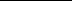 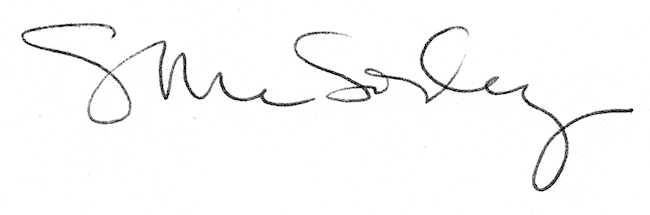 